Ders 15		29 Ekim 2007Zermelo’nun Teoremi2 oyuncuMükemmel bilgiSonlu sayıda nodlarÜç (veya iki) sonuç Kazan, kaybet, eşitlik (W, L, T)Ya	1 kazanmaya zorlayabilir  (1 için)Veya	1 eşitliğe zorlayabilirVeya	2 kaybetmeye zorlayabilir (1’i)Örnek.	Nim  	eşit değil		1 W1’e zorlayabilir			Eşit			2 L1’e zorlayabilirÖrn. T.T.T		eşitlikÖrn. Satrançİspat (çıkarım ile) N oyununun maksimum uzunluğu boyuncaEğer N = 1 ise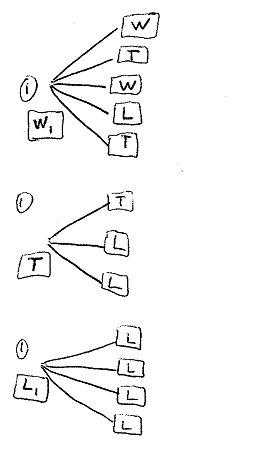 Diyelim ki bu iddia uzunluğu ≤ N olan tüm oyunlar için geçerli, bu yüzden bunun uzunluğu N + 1 olan oyunlar için de geçerli olduğunu ileri sürebiliriz.Örnek N = 3	N+1 = 4Çıkarım hipotezi uyarınca, yukarıdaki alt oyunun bir çözümü vardır					W1 diyelimÇıkarım hipotezi uyarınca, alttaki alt oyunun bir çözümü vardır					L1 diyelimYani yukarıdaki oyunu şuna çevirebilirizBunun bir çözümü vardır, uzunluğu 1 olan bir oyundur.İddia: ispatımız bitti (çıkarım ile)Çözüm √Başlangıç adımı, sonra 1’lik oyun.	Çözüm √2’nin çözümü var => 3 çözüm √Örnek	.	.	.	.	.	.		nodlar matrisi N xM	.	.	.	.	.	.	.	.	.Zermelo’nun teoremi	bu oyunun bir çözümü vardır (NxM’e bağlı olabilir)	Ödev	çözüm nedir?Formal ŞeylerTanım		Mükemmel bilgili bir oyun, her nodda sırası gelen oyuncunun hangi nodda bulunduğunu (ve oraya nasıl geldiğini) bildiği bir oyundur.Tanım		Mükemmel bilgili bir oyunda oyuncu i için bir saf strateji tam bir aksiyon planıdır; i’nin her karar nodunda ne hamle yapacağını belirler.örnek	Oyuncu 2 stratejileri 	[sol] [sağ]	Oyuncu 1 stratejileri		[Y, y] [Y, a]					[A, y] [A, a]					Gereksiz/fazlalıkGeri dönük çıkarım: ([A, a], sağ)					ND = ([Aa], sağ), ([Da], sağ)Tehlike – asla ulaşılamayacak sonuçlar bulmak	ND = 	(GİR, Savaşma)		GDÇ		(GİRME, Savaş)		Bu dengede neler oluyor??O da bir ND’dir ama inanılırlığı olmayan tehdide inanmayı içerirsolsağYy2, 40, 2Ya3, 10, 2Ay1, 01, 0Aa1, 01, 0SavaşSavaşmaGİR-1, 01, 1GİRME0, 30, 3